El medio de verificación MV1 debe presentarse en la solicitud en físico y en formato digital conforme la siguiente tabla: Nota: 1. El nombre del medio de verificación debe ser el mismo  en la solicitud en físico y en formato digital.2. Folios hace referencia al rango de páginas donde se ubica el medio de verificación de la solicitud en físico.SUPERINTENDENCIA NACIONAL DE EDUCACIÓN SUPERIOR UNIVERSITARIA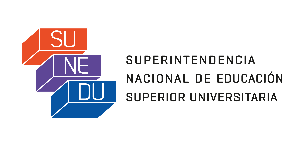 FORMATO DE LICENCIAMIENTO BB20NOMBRE DE LA UNIVERSIDADREPRESENTANTE LEGALCONDICIÓN IIIInfraestructura y equipamiento adecuado al cumplimiento de sus funciones (aulas, bibliotecas, laboratorios, entre otros).COMPONENTE III.4  Seguridad de uso de laboratorios y talleres.INDICADOR 20La universidad cuenta con estándares de seguridad para el funcionamiento de los laboratorios, según corresponda. 1. MEDIO DE VERIFICACIÓN (MV)MV1: Protocolo de seguridad indicando estándares de seguridad.2. CONSIDERACIONES PARA EL CUMPLIMIENTO DEL INDICADOR Los protocolos de seguridad para el funcionamiento de sus laboratorios deben estar aprobados por la autoridad competente o el representante legal de la universidad.CÓDIGO DEL MEDIO DE VERIFICACIÓNNOMBRE DEL MEDIO DE VERIFICACIÓN1UBICACIÓN EN LA SOLICITUD(indicar folios correspondientes)2MV14. OBSERVACIONES ADICIONALES DE LA UNIVERSIDAD